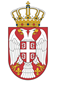 REPUBLIKA SRBIJA NARODNA SKUPŠTINAOdbor za spoljne poslove06 Broj: 06-2/242-1713. novembar 2017. godineB e o g r a dNa osnovu člana 70. stav 1. alineja prva Poslovnika Narodne skupštineS A Z I V A M30. SEDNICU ODBORA ZA SPOLjNE POSLOVEZA UTORAK, 14. NOVEMBAR 2017. GODINE,SA POČETKOM U 14,30 ČASOVA	Za ovu sednicu predlažem sledećiD n e v n i  r e dUsvajanje zapisnika sa 28. i 29. sednice Odbora Inicijative za posetePoziv za učešće na konferenciji „Srbi u regionu i Srbija – perspektive“, 17. i 18. 	novembar 2017. godine, Temišvar, Rumunija;Poziv za učešće na konferenciji „ Glas apostola Andreja Prvozvanog u savremenom 	svetu“, 17. i 18. novembar 2017. godine, Parta, Grčka;Poziv za učešće na parlamentarnoj konferenciji „Parlamentarci protiv narkotika“, 	4. decembar 2017. godine, Moskva, Ruska Federacija;Poziv za učešće na XIX Cetinjskom parlamentarnom forumu na temu „Parlament i masovne komunikacije“, Cetinje, Crna Gora, 7. i 8. decembra 2017. godine.	Redovne aktivnosti stalnih delegacija  Učešće na sastanku Stalnog odbora Parlamentarne skupštine PS JIE, koji će se održati 15-16. decembra 2017. godine u Ljubljani, Slovenija;	Izveštaji o realizovanim posetama	Izveštaj o učešću članova Stalne delegacije Narodne skupštine RS u Parlamentarnoj skupštini Organizacije dogovora o kolektivnoj bezbednosti na sednici Stalne komisije za politička pitanja i međunarodnu saradnju PS ODKB i na Međunarodnom slušanju, održanim 29. i 30. septembra 2017. godine u Jerevanu, Republika Jermenija;	Izveštaj o učešću stalne delegacije Narodne skupštine RS pri Parlamentarnoj skupštini OEBS-a na Jesenjem sastanku Parlamentarne skupštine OEBS-a, u Andori la Velji, Andora, od 3. do 5. oktobra 2017. godine;Izveštaj o učešću delegacije NS RS na 49. sednici Odbora za ekonomiju, trgovinu, tehnologiju i pitanja životne sredine Parlamentarne skupštine Crnomorske ekonomske saradnje (PS CES), u Tirani, Albanija, od 19-20. oktobra 2017. godine;	Izveštaj o učešću stalne delegacije NS RS u Parlamentarnoj skupštini Crnomorske ekonomske saradnje (PS CES) na 50. sednici Odbora za pravna i politička pitanja, kao i na 49. sednici Odbora kulturu, obrazovanje i socijalna pitanja PS CES, u Rostovu na Donu, Ruska Federacija, od 25-26. oktobra 2017. godine;	Izveštaj o poseti člana Odbora za spoljne poslove, odbranu i oružane snage Senata Francuske Olivijea Kadika Narodnoj skupštini, 2. i 3. novembra 2017. godine;	Izveštaj sa Drugog trilateralnog sastanka odbora za spoljne poslove parlamenata Bugarske, Rumunije i Srbije, održanog 7. novembra 2017. godine u Narodnoj skupštini Republike Srbije.	Poslaničke grupe prijateljstva	Promene u sastavu PGP sa Kinom.  	Razno 	   Sednica će se održati u Domu Narodne skupštine, Trg Nikole Pašića 13, u sali II.Mole se članovi Odbora da u slučaju sprečenosti da prisustvuju sednici Odbora, o tome obaveste svoje zamenike u Odboru                                                                                                 PREDSEDNIK ODBORA                                                                                                prof. dr Žarko Obradović s.r.